Приложение №1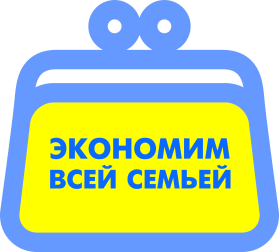 Положениео проведении  городского экономического конкурса для дошкольников, младших школьников  и их семей«Экономим всей семьей»Общие положения1.1.	Настоящее Положение определяет порядок организации и проведения городского экономического конкурса «Экономим всей семьей» (далее - Конкурс), а также правила определения его победителей.1.2.	Конкурс проводится в рамках реализации городского проекта «Ступени успеха: экономическое образование и воспитание» (приказом департамента образования администрации городского округа Тольятти 17.08.2018  № 249-пк/3.2 «О проведении городских мероприятий для обучающихся в 2018-2019 учебном году»).1.3. Организаторами Конкурса выступает МБОУ ДО  ГЦИР г.о.Тольятти и МБУ детский сад №49.1.4. Тема Конкурса: «Семейная экономика».Цели и задачи Конкурса2.1. Цель Конкурса – создание условий для  формирования у дошкольников и младших школьников основ экономических знаний и навыков их использования в современной жизни. 2.2. Задачи Конкурса:- сформировать у дошкольников и младших школьников  представления о различных экономических ситуациях;- создать условия для повышения педагогической компетентности родителей в вопросах экономического образования  детей дошкольного и младшего школьного  возраста;- поддержка творческой активности детей.	3. Участники Конкурса3.1. Участниками Конкурса могут быть воспитанники  и учащиеся (1-3 классов) образовательных организаций городского округа Тольятти и их семьи (семьи воспитанников старшей и подготовительной групп и учащиеся 1-3 классов).4.Сроки и порядок проведения Конкурса4.1. Конкурс проводится с октября 2018 г. по декабрь 2018 г.4.2. Для участия в конкурсе каждая семья должна заполнить анкету и  выполнить конкурсные задания по предложенным номинациям. Форму заявки, конкурсное задание можно скачать, пройдя по ссылке http://cir.tgl.ru/contest/id/21.4.3. В период с 14.11.2018 г. по 14.12.2018 г. необходимо подать заявку по форме (Приложение №2) на эл.адрес  avg@cir.tgl.ru. Конкурсную работу  и анкету участника следует разместить на электронном ресурсе, пройдя по ссылке  http://cir.tgl.ru/contest/id/21.4.4. Название файла конкурсной работы (практическое задние или видеосюжет) должен содержать Ф.И ребенка и номер детского сада или школы (например: «Семья Ивановой Яны, д/с №65 или МБУ «Школа №  …»).4.5. Работа жюри  и подведение итогов Конкурса проходит до 01 февраля 2019 г.4.6. Награждение победителей и призеров состоится на заключительном мероприятии, посвященном Дню предпринимателя, в апреле 2019 г.Номинации конкурса и требования к конкурсным работамКонкурс проводится по двум номинациям:- практическая работа,- театрализованные миниатюры (видеосюжет)Требования к конкурсным работам:5.2.1. практическая работа:- соответствие условиям конкурса;- вся работа должна быть представлена одним файлом;- аккуратность выполнения;- самостоятельность ребенка;5.2.2. театрализованные миниатюры (видеосюжет):- соответствие условиям конкурса;- допустимый хронометраж видеозаписи:  не менее 1 минуты и не более 15 минут, с возможностью воспроизведения на большом количестве современных цифровых устройств: AVI, MPEG, MKV, WMV, FLV, FullHD и др.; качество не ниже 360 px.- видеозапись должна быть оформлена информационной заставкой с указанием названия коллектива  и образовательной организации, которую представляет, название театрализованной постановки;- авторские права на представленные материалы должны принадлежать участникам конкурса  с тем, чтобы их использование и распространение не нарушало законодательство Российской Федерации об авторском праве.Подведение итогов Конкурса5.1. Победители и Призеры Конкурса награждаются Дипломами (1,2,3 степени). Все участники получают электронные сертификаты. 5.2. Информация о ходе и результатах Конкурса размещается на сайте МБОУ ДО ГЦИР cir.tgl.ru, в социальных сетях (группа «В контакте»  http:// https://vk.com/club171073894 )Организация работы оргкомитета6.1. Для организации  и проведения конкурса создается городской оргкомитет, который выполняет следующие обязанности:- разрабатывает положение о проведении конкурса;- определяет порядок проведения, место и даты проведения Конкурса; - разрабатывает конкурсные задания;- привлекает к работе высококвалифицированных работников образовательных учреждений и других специалистов;- несет ответственность за организацию, качество проведения мероприятия.6.2. Состав оргкомитета:- Долинюк В.А., главный специалист департамента образования администрации г.о.Тольятти;- Хаирова А.В., директор МБОУ ДО ГЦИР;- Гусельникова И.В., методист МБОУ ДО  ГЦИР;- Шарафутдинова Л. Н., старший воспитатель МБУ детского сада №49 «Весёлые нотки».